Lesson 16: How Many Solutions?16.1: Matching SolutionsConsider the unfinished equation . Match the following expressions with the number of solutions the equation would have with that expression on the right hand side.one solutionno solutionsall solutions16.2: Thinking About Solutions Some MoreYour teacher will give you some cards.With your partner, solve each equation.Then, sort them into categories.Describe the defining characteristics of those categories and be prepared to share your reasoning with the class.16.3: Make Use of StructureFor each equation, determine whether it has no solutions, exactly one solution, or is true for all values of  (and has infinitely many solutions). If an equation has one solution, solve to find the value of  that makes the statement true.---What do you notice about equations with one solution? How is this different from equations with no solutions and equations that are true for every ?Are you ready for more?Consecutive numbers follow one right after the other. An example of three consecutive numbers is 17, 18, and 19. Another example is -100, -99, -98. Choose any set of three consecutive numbers. Find their average. What do you notice?Find the average of another set of three consecutive numbers. What do you notice?Explain why the thing you noticed must always work, or find a counterexample.Lesson 16 SummarySometimes it's possible to look at the structure of an equation and tell if it has infinitely many solutions or no solutions. For example, look atUsing the distributive property on the left and right sides, we getFrom here, collecting like terms gives usSince the left and right sides of the equation are the same, we know that this equation is true for any value of  without doing any more moves!Similarly, we can sometimes use structure to tell if an equation has no solutions. For example, look atIf we think about each move as we go, we can stop when we realize there is no solution:The last move makes it clear that the constant terms on each side, 5 and , are not the same. Since adding 5 to an amount is always less than adding  to that same amount, we know there are no solutions.Doing moves to keep an equation balanced is a powerful part of solving equations, but thinking about what the structure of an equation tells us about the solutions is just as important.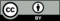 © CC BY Open Up Resources. Adaptations CC BY IM.